SWOT- AnalyseMit Hilfe der SWOT-Analyse kannst du die Position deines Unternehmens am Markt untersuchen. Diese Analysemethode unterteilt sich in eine externe und eine interne Analyse. Mit der externen Analyse beleuchtest du deine Unternehmensumwelt, indem du die von außen auf dein Unternehmen zukommenden Chancen und Risiken erfasst. Die interne Analyse bezieht sich auf dein Unternehmen selbst. Du ermittelst mögliche Stärken und Schwächen. Auf der Grundlage dieser internen und externen Analyse kannst du dann neue Strategien für dein Unternehmen entwickeln. Tipp: Damit du ein brauchbares Ergebnis erhältst, überlege dir zu Beginn ein Ziel, das du erreichen willst. Geh bei deiner Analyse konkret vor und bleib dabei nicht zu abstrakt. Du kannst dafür einfach die untenstehende Tabelle verwenden.Beispiel einer SWOT-Analyse für einen Dachdeckerbetrieb: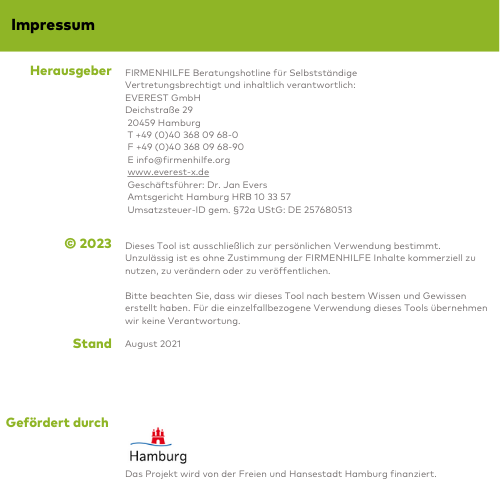 Stärken (Strenghts)Schwächen (Weaknesses)Was sind unsere Stärken?Was läuft im Unternehmen gut?Was macht uns stolz?Was gibt uns Kraft?Wo stehen wir gerade?Was fehlt uns?Was könnten wir verbessern?Was ist schwierig?Welche internen Störungen hemmen uns?Was könnten wir weiter ausbauen?Chancen (Opportunities)Risiken (Threats)Was sind unsere Chancen?Was können wir im Umfeld anwenden?Was wäre noch möglich?Wo lauern künftig Risiken?Was kommt an Schwierigkeiten auf uns zu?Was sind mögliche Gefahren / Engpässe?Wo liegen Fallen / Hindernisse?	Stärken (Strenghts)		Schwächen (Weaknesses)	Guter RufFester KundenstammQualifizierte Mitarbeitervielseitiges AngebotHohe KostenKein finanzielles PolsterUnklare Zielsetzung, was wollen wir erreichen?Hohe VerbindlichkeitenGeringe LiquiditätKleiner Kundenstamm	Chancen (Opportunities)	Risiken (Risiken)Neue Angebote (Fotovoltaik, Solarthermie)Beratung/ GutachtenSchwindende KonkurrenzErweiterung des Kundenstammes durch Einbezug des UmlandesViele Dachdeckerbetriebe in der RegionSchlechte Saison, wenig Aufträge, schlechtes WetterNeue GesetzesauflagenUmsatzeinbußenZahlungsausfall der Kunden